Supplementary Fig. S1. Reported and MEM calculated intensity levels. Influenza season 2014-2015.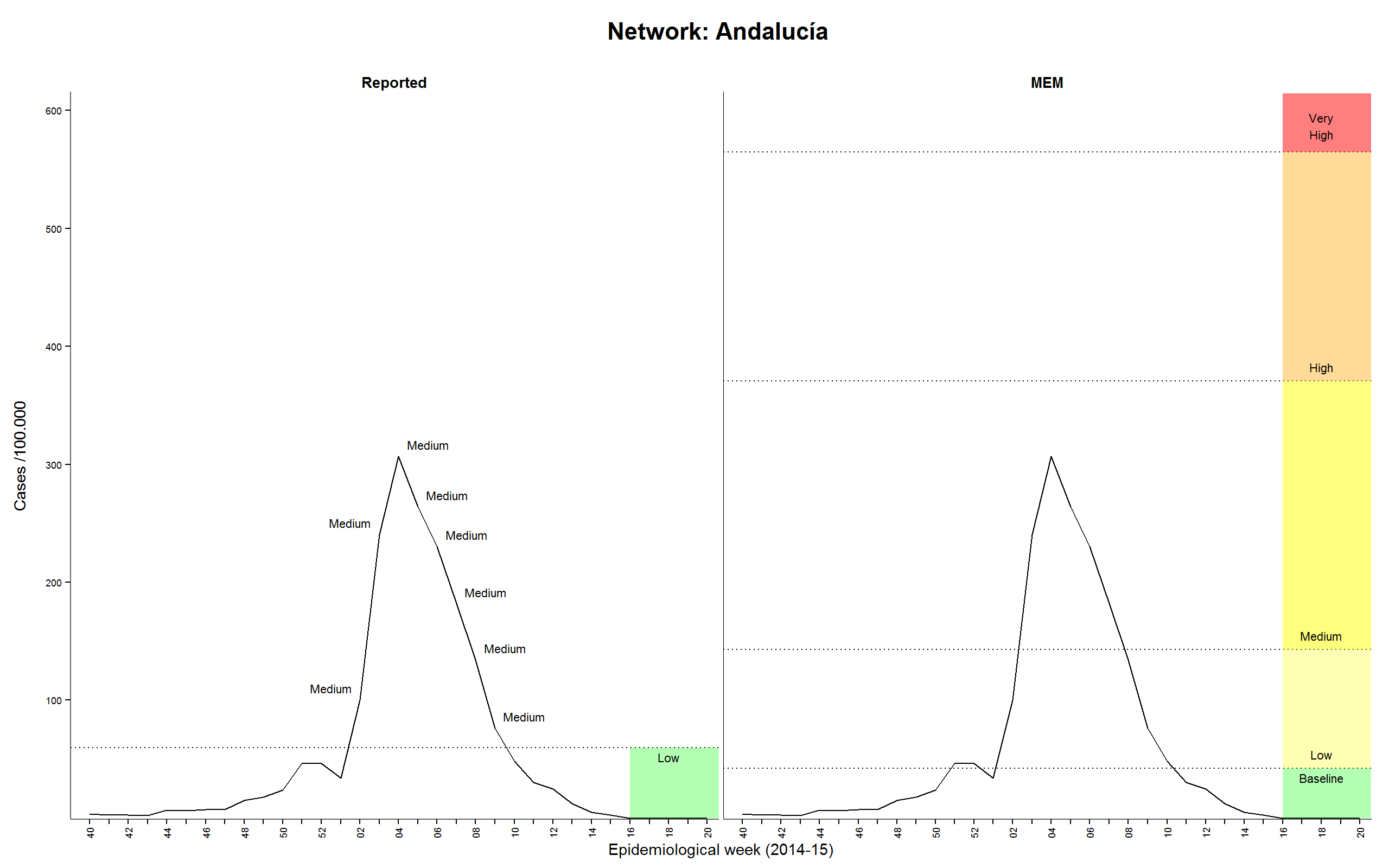 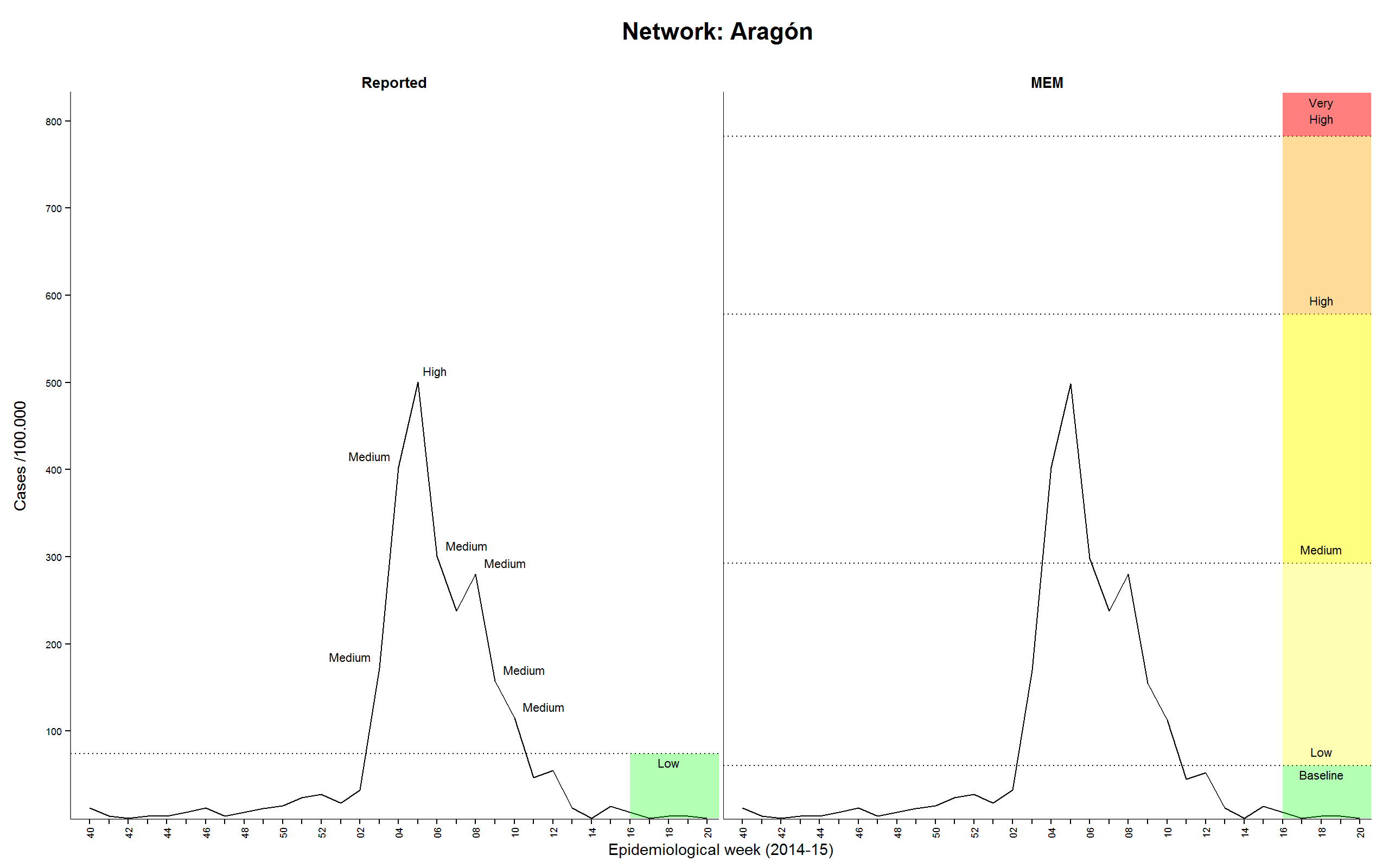 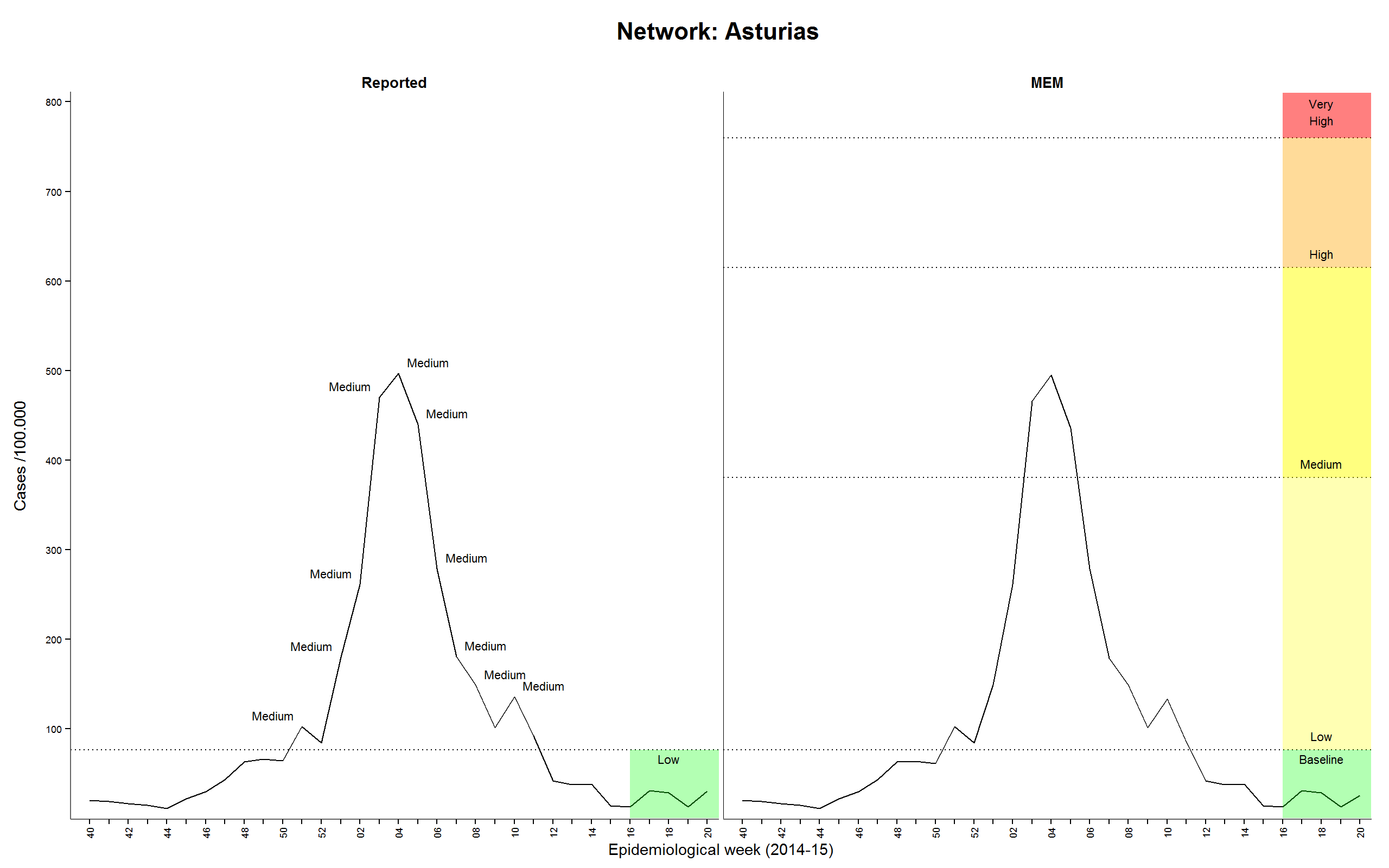 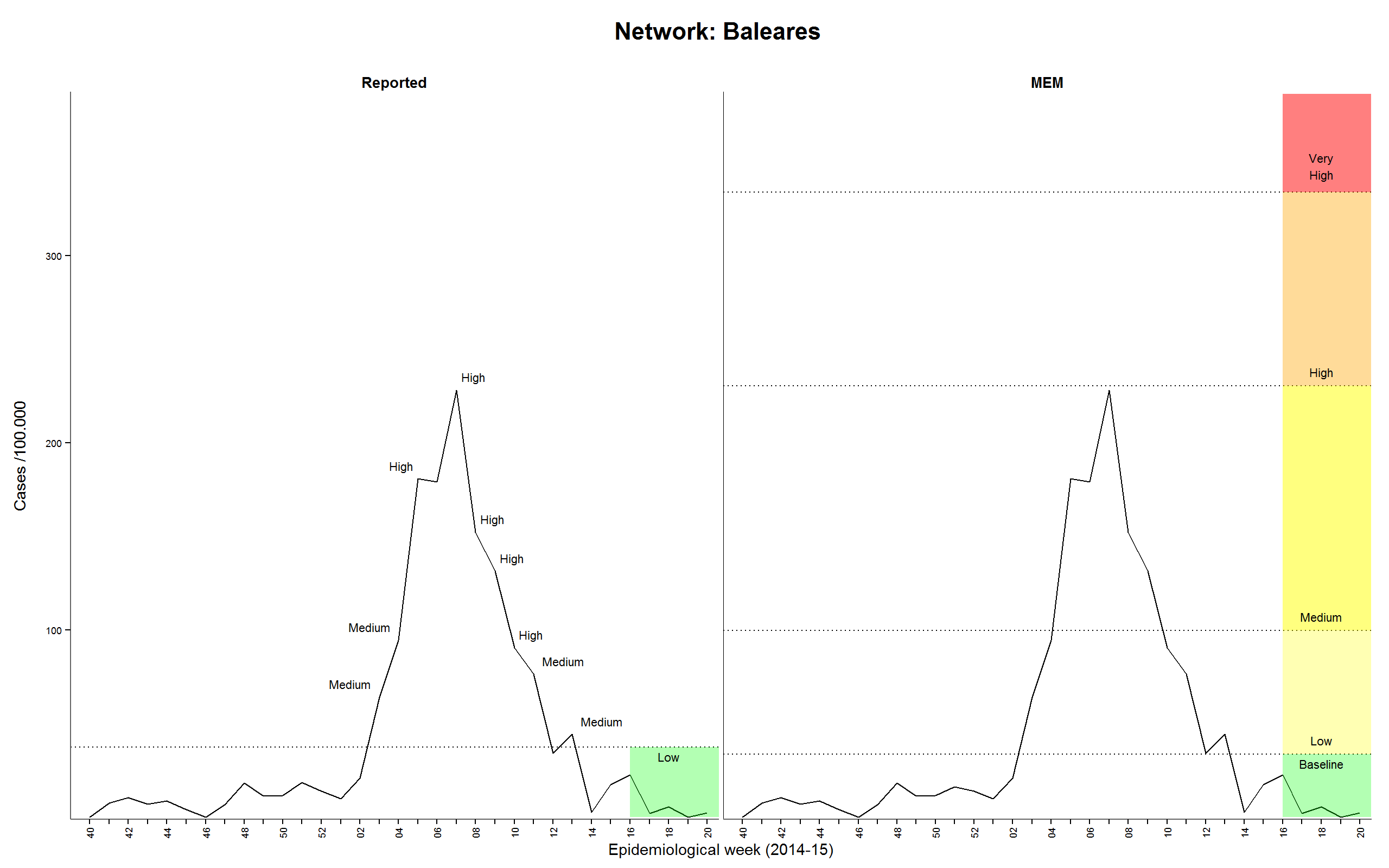 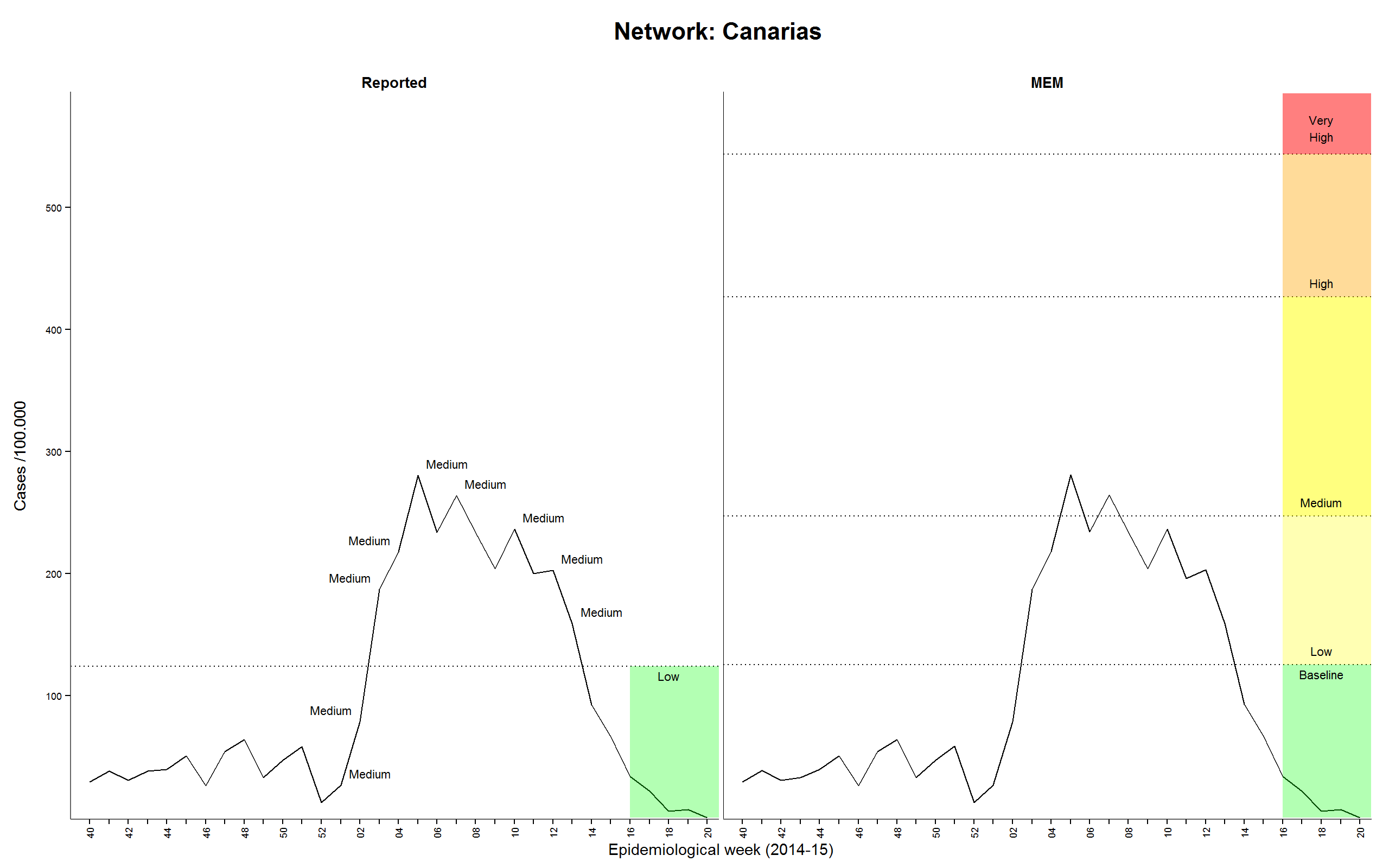 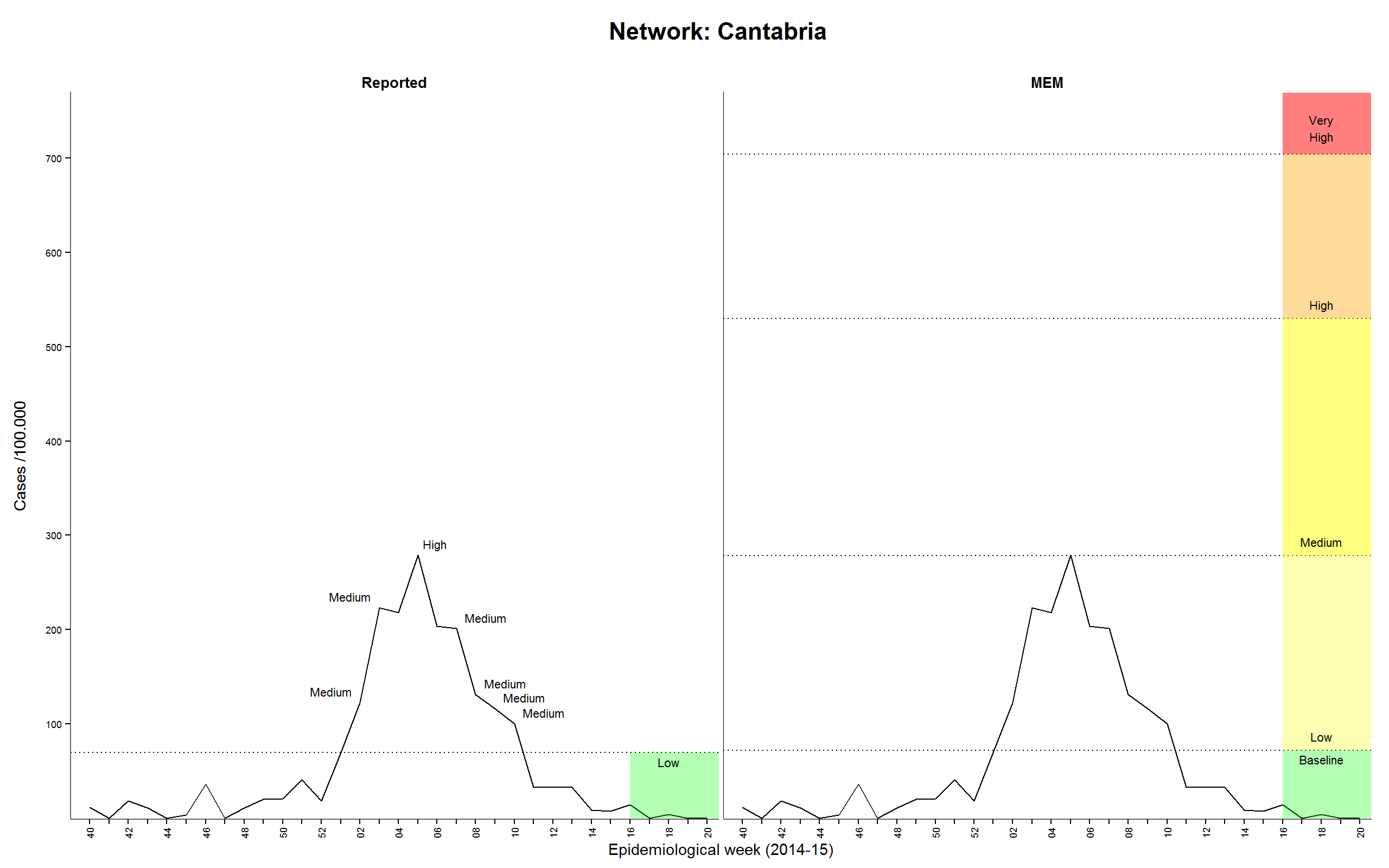 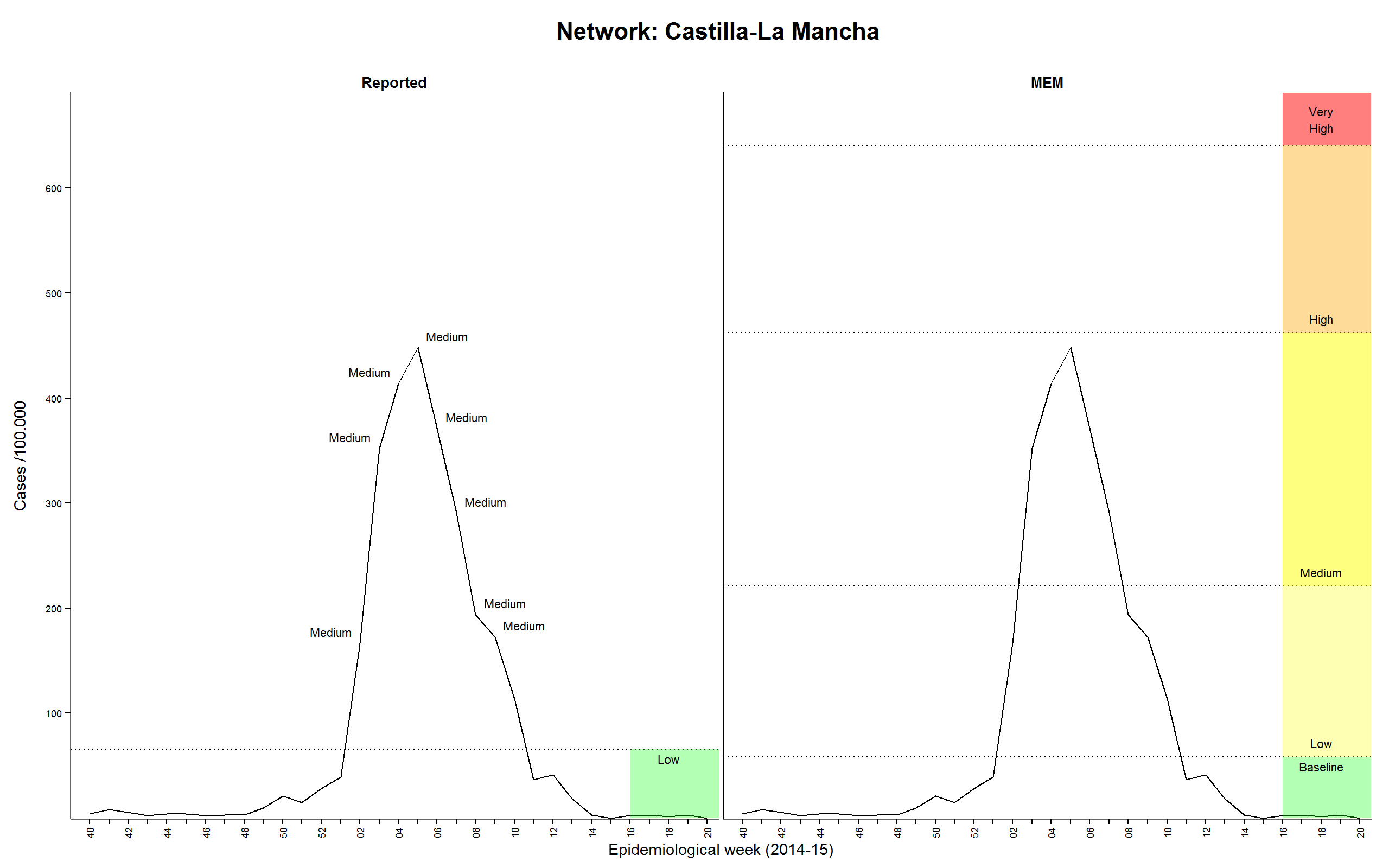 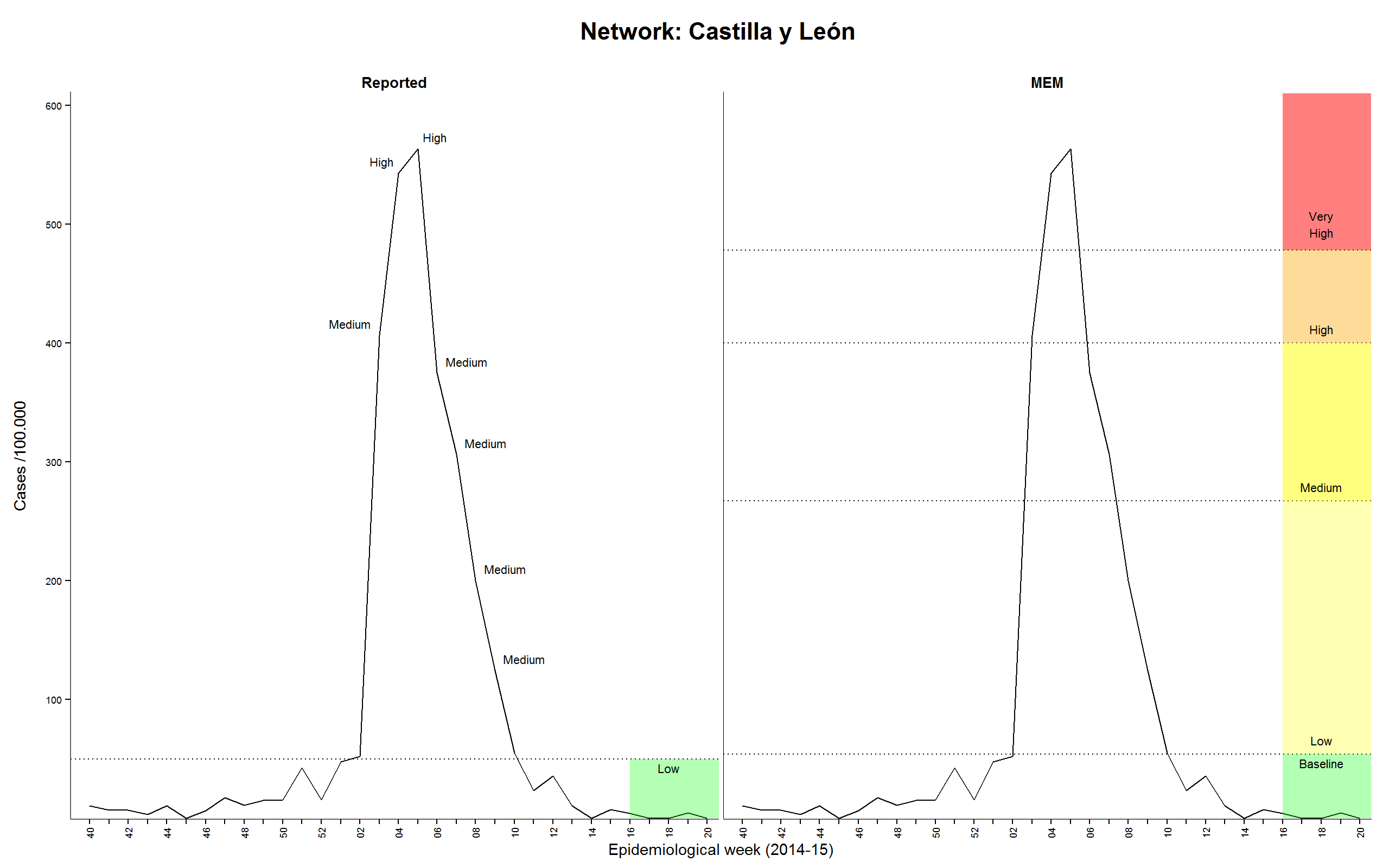 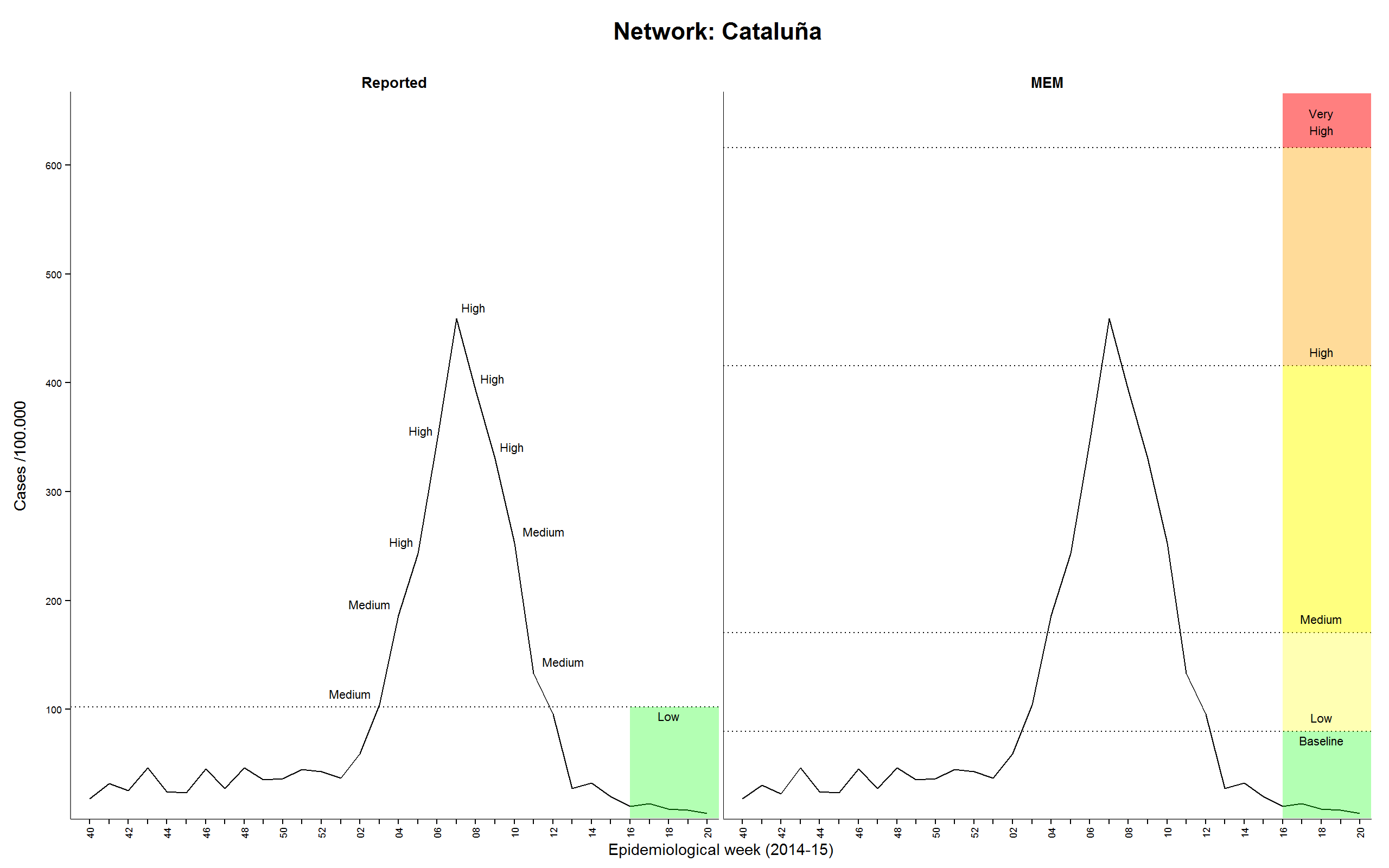 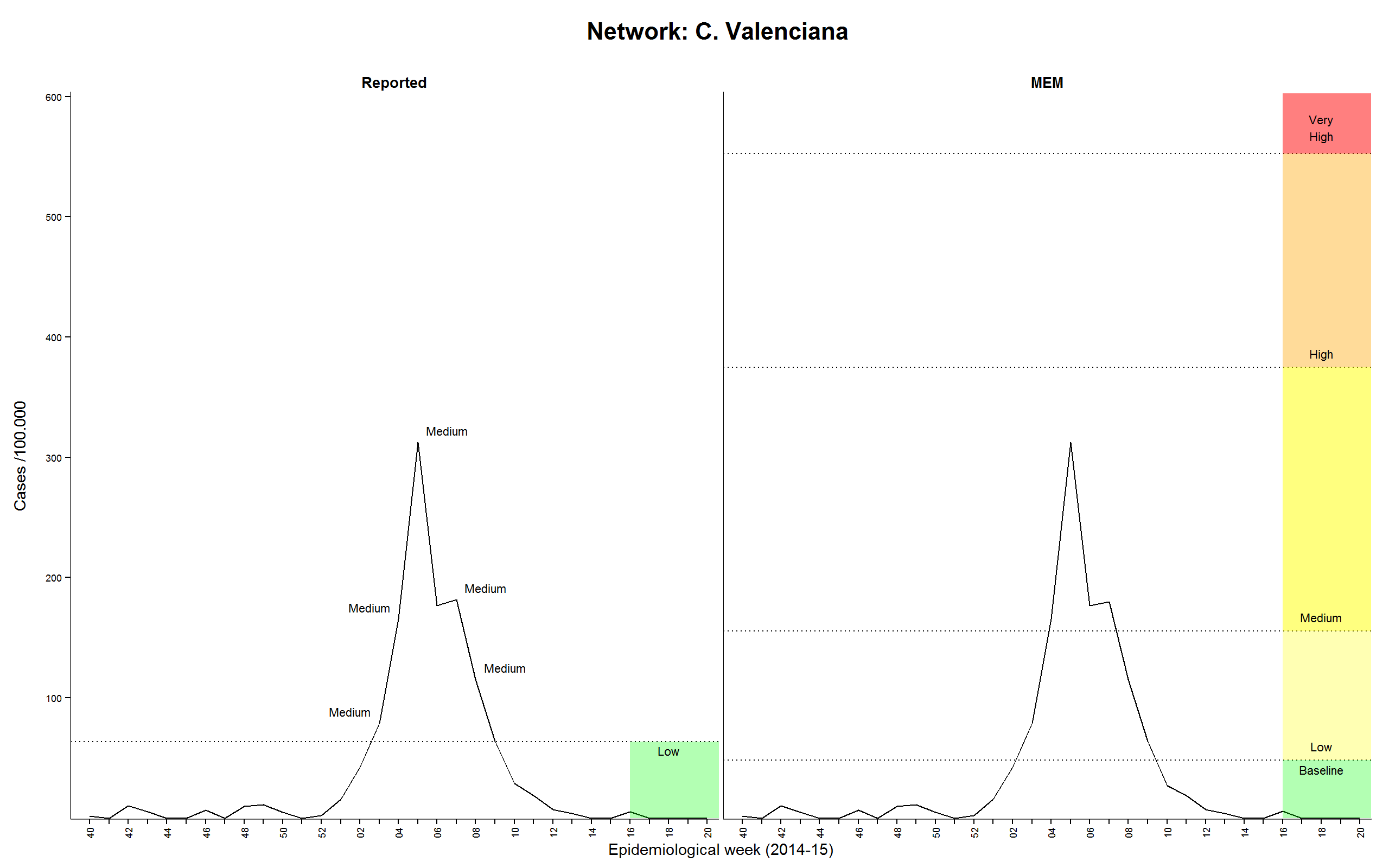 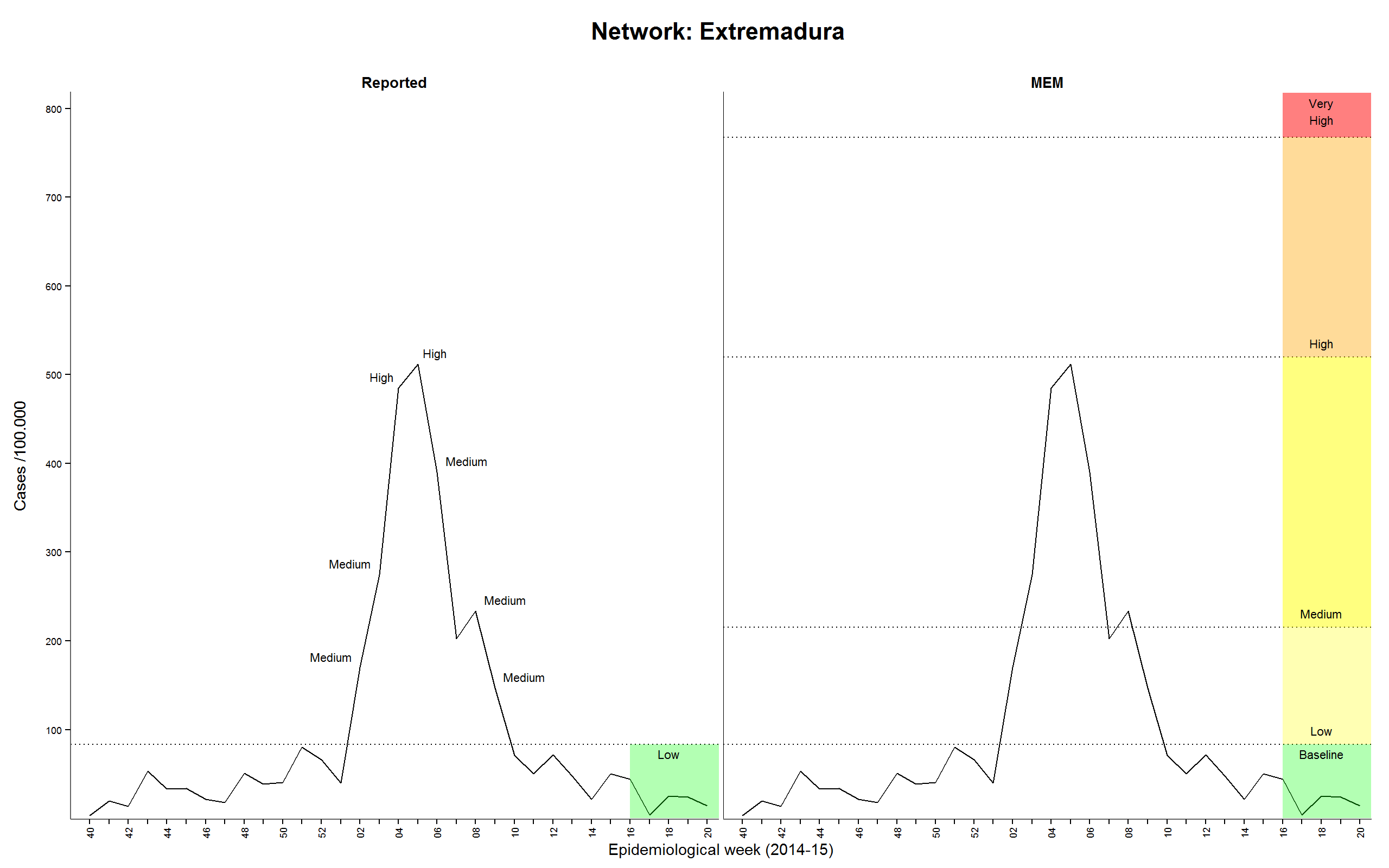 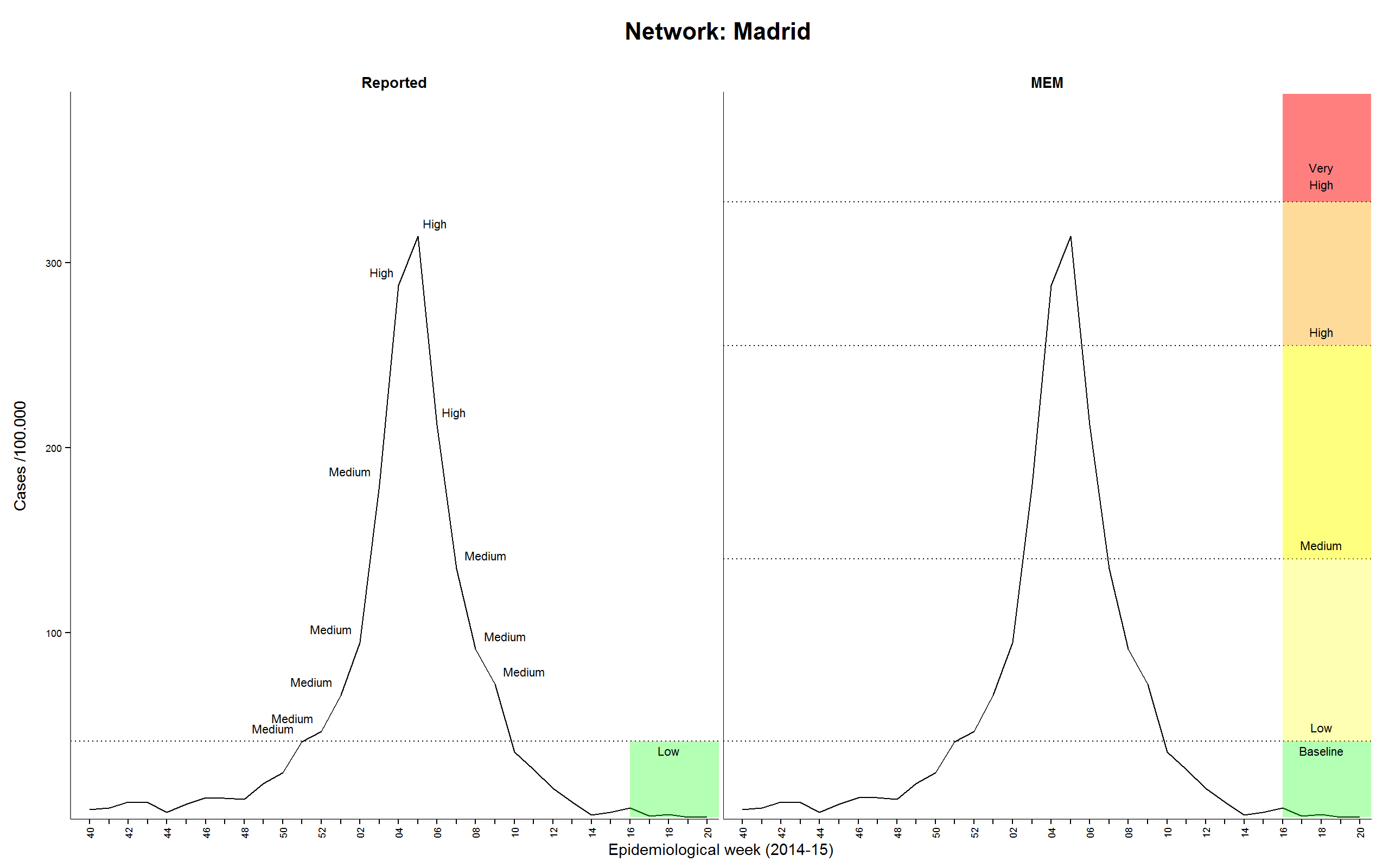 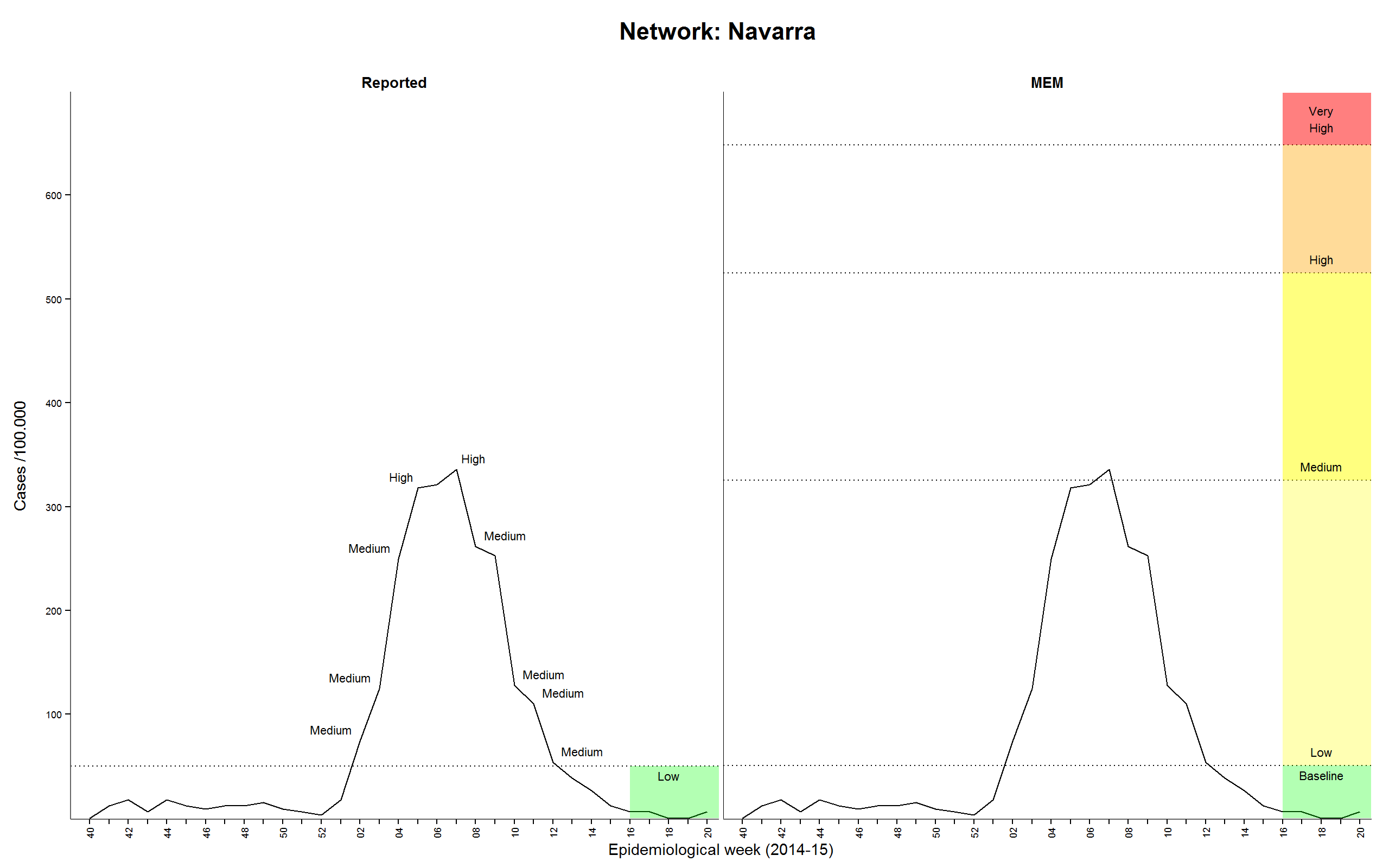 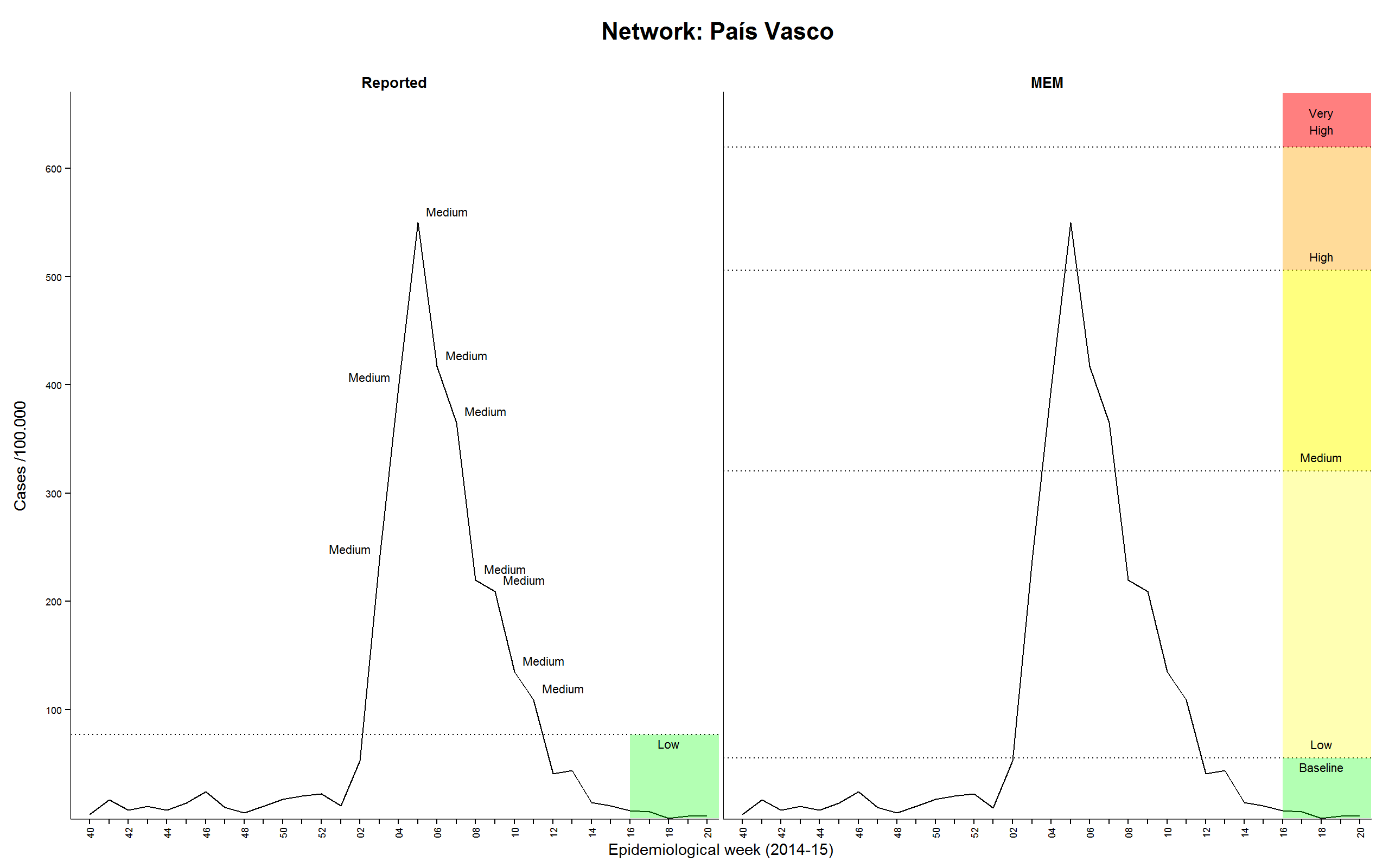 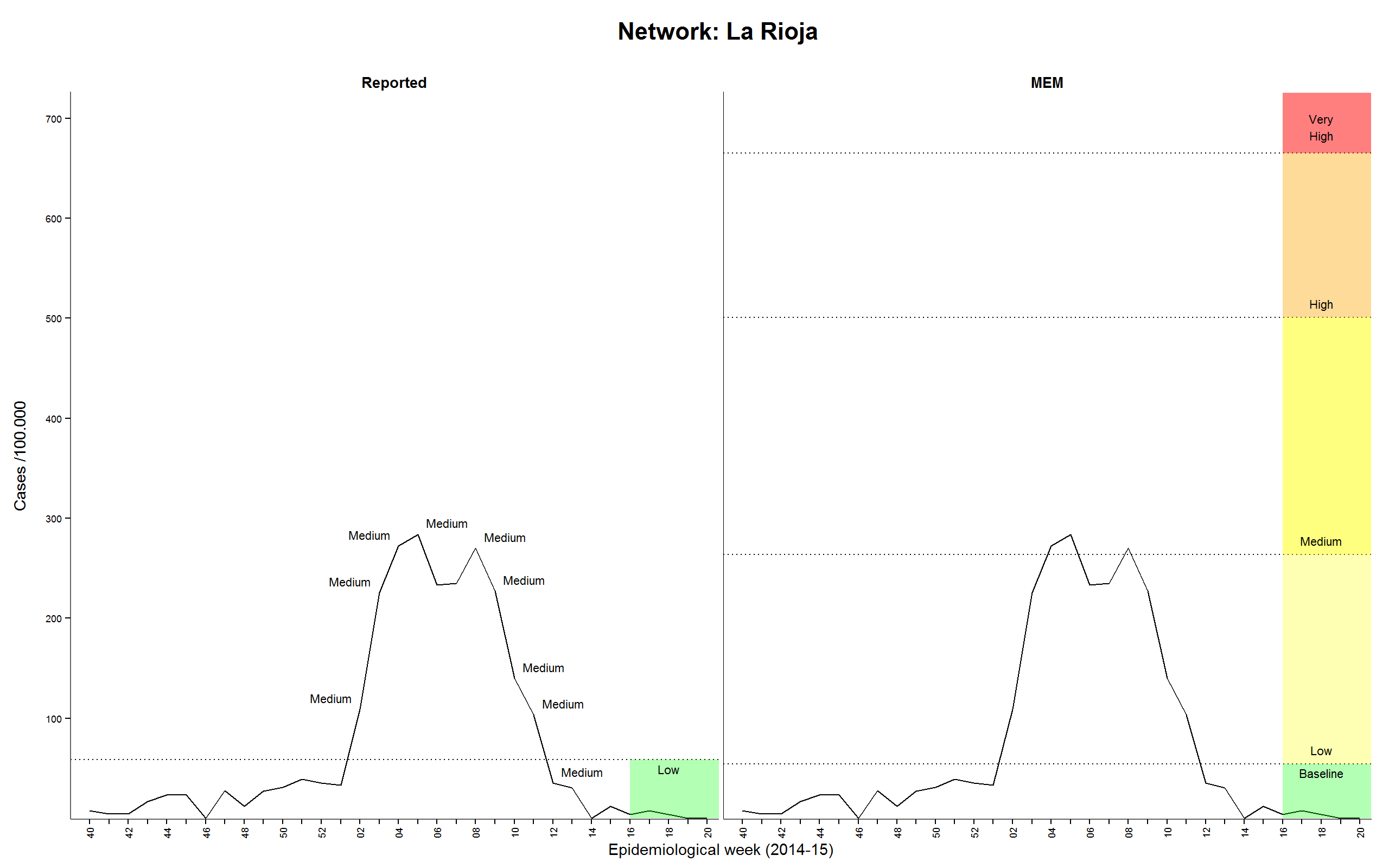 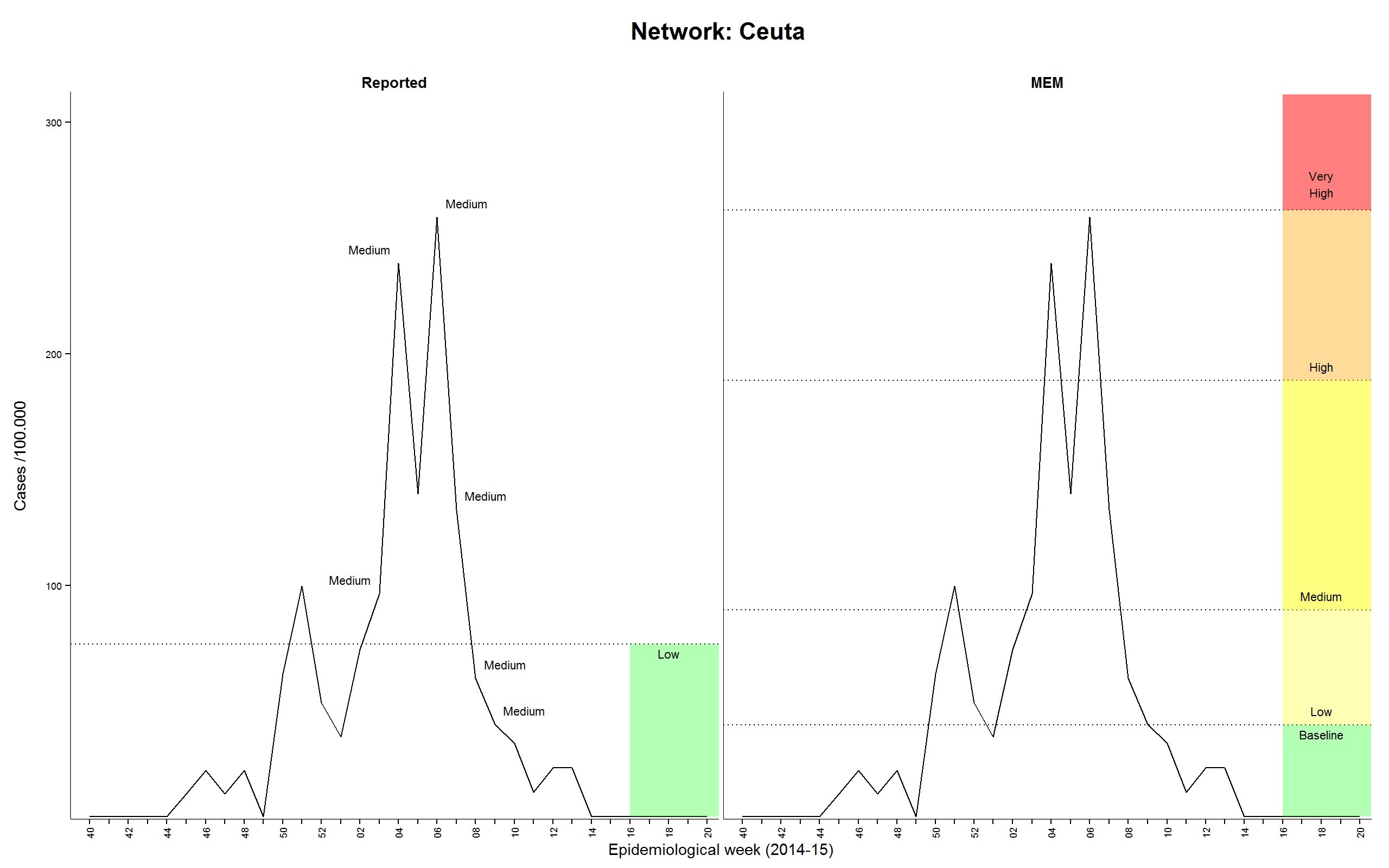 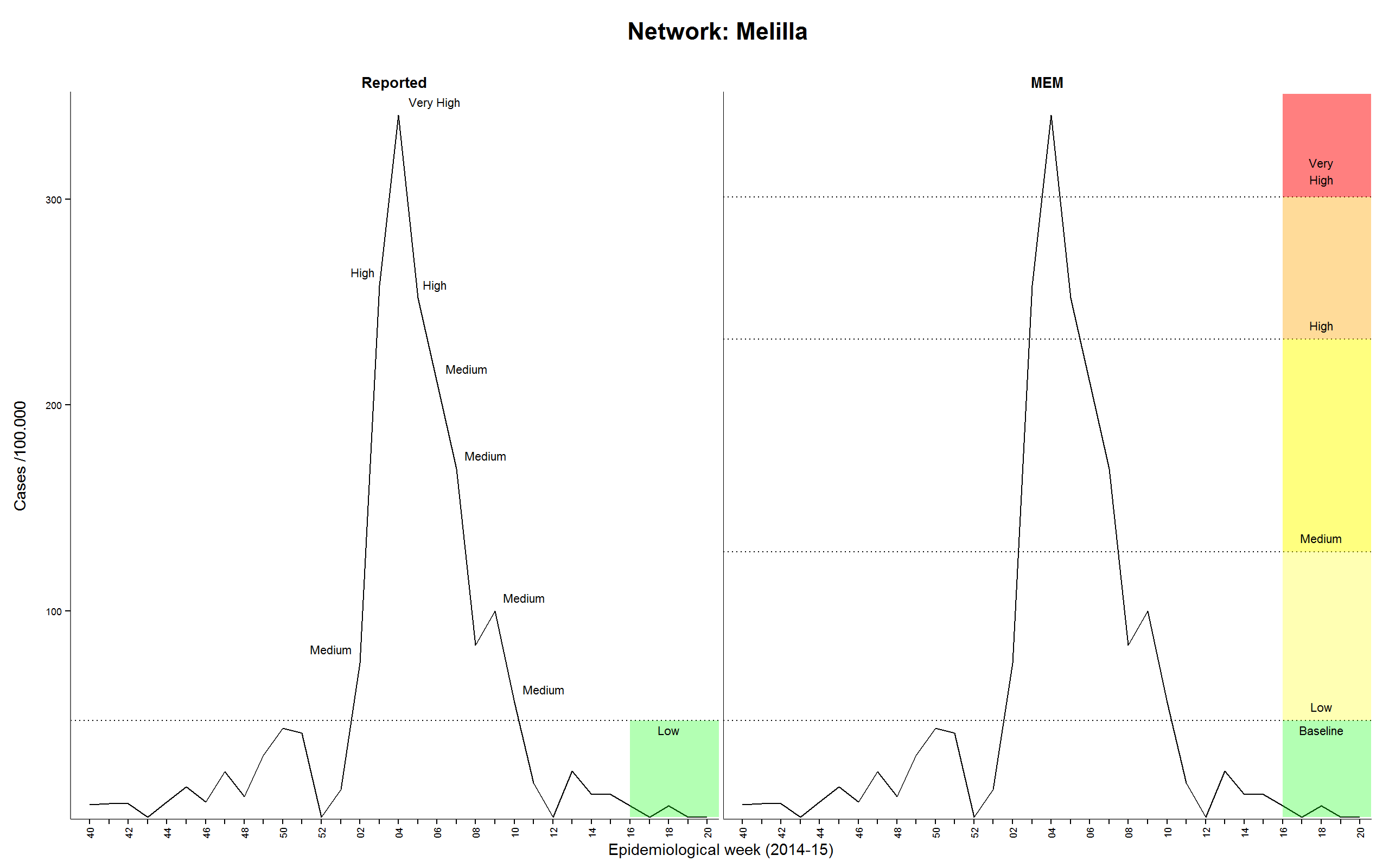 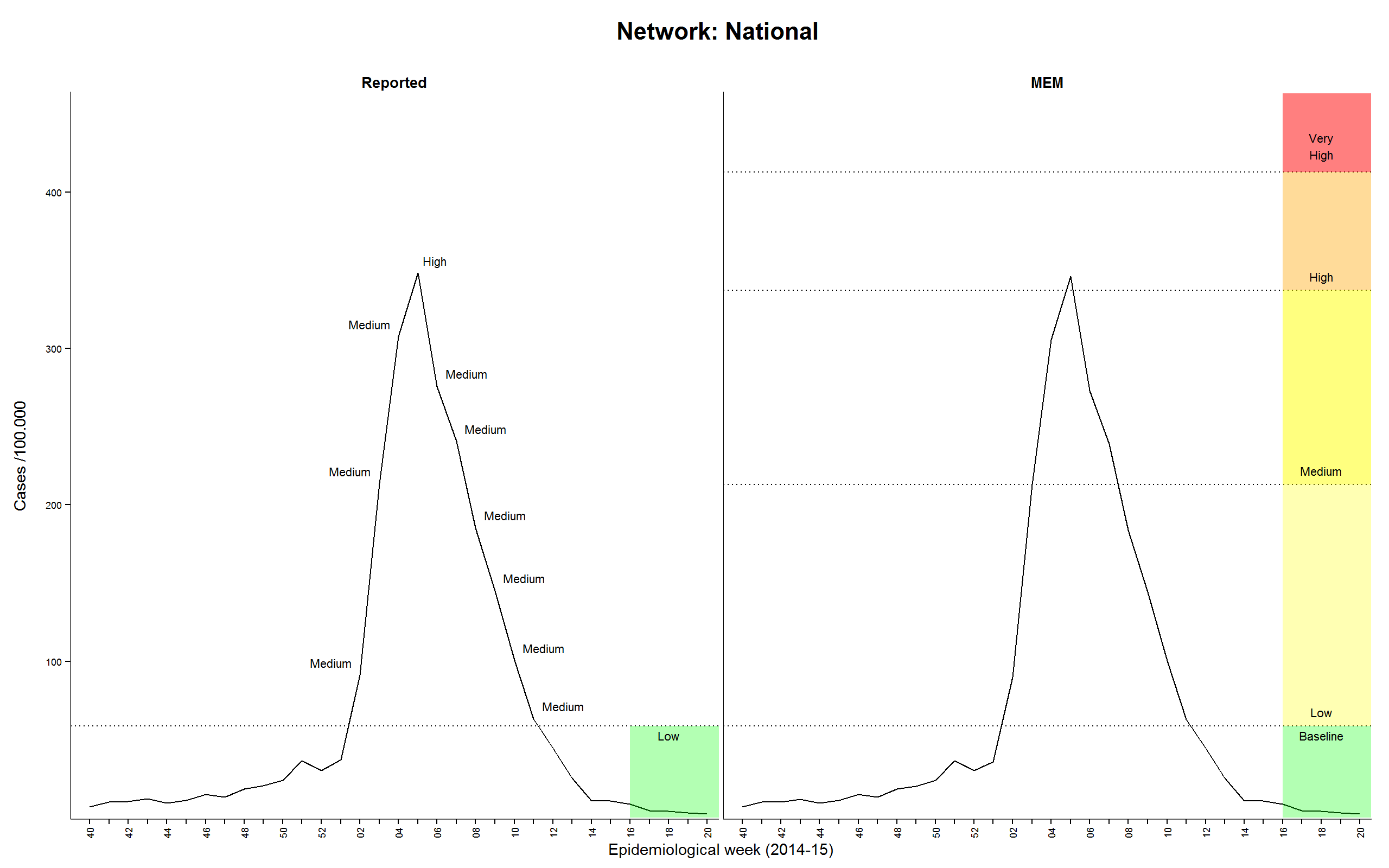 